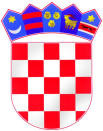 REPUBLIKA HRVATSKASPLITSKO-DALMATINSKA ŽUPANIJAGRAD SPLITOSNOVNA ŠKOLA ŽRNOVNICAHRVATSKIH VELIKANA 4121251 ŽRNOVNICAKLASA:       112-02/23-01/3                                                                                                                                             URBROJ:     2181-1-266-02-23-2  Žrnovnica, 3. studenog 2023.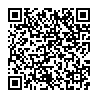   PREDMET:  Obavijest o izboru kandidata - natječaj za radno mjesto pomoćnik u nastavi na određeno                          nepuno (25/40) radno vrijemePo natječaju za radno mjesto pomoćnik u nastavi za učenike s teškoćama na određeno nepuno (25/40) radno vrijeme – 4 izvršitelja, objavljenom na mrežnim stranicama i oglasnoj ploči Osnovne škole Žrnovnica i mrežnim stranicama i oglasnoj ploči Hrvatskog zavoda za zapošljavanje koji je objavljen dana 26. rujna 2023. godine izabrana su tri izvršitelja i to:Jelena Menegelo LovrićFrankica DomljanIvana Matešković te je s istima zaključen ugovor o radu na određeno nepuno (25/40) radno vrijeme.Objavom rezultata natječaja na mrežnim stranicama Škole smatra se da su svi kandidati obaviješteni o rezultatima natječaja.							      Ravnateljica							Matija Šitum, prof.